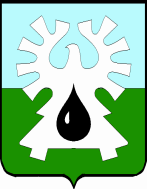 МУНИЦИПАЛЬНОЕ ОБРАЗОВАНИЕ ГОРОД УРАЙ			  Ханты-Мансийский автономный округ-ЮграАДМИНИСТРАЦИЯ  ГОРОДА УРАЙ				  ПОСТАНОВЛЕНИЕ	от  __________________			    	                                                          №  _____Об утверждении Порядка  информирования граждан о введении ограничений дорожного движения,  изменении схем организации дорожного движения на автомобильных  дорогах общего пользования местного значения города Урай В соответствии с Федеральным законом от 10.12.1995 №196-ФЗ «О безопасности дорожного движения», Федеральным законом от 06.10.2003 №131-ФЗ «Об общих принципах организации местного самоуправления в Российской Федерации»:1. Утвердить Порядок информирования граждан о введении ограничений дорожного движения,  изменении схем организации движения на автомобильных  дорогах общего пользования местного значения города Урай согласно приложению.2. Постановление опубликовать в газете «Знамя» и разместить на официальном сайте органов местного самоуправления города Урай в информационно-телекоммуникационной сети «Интернет».3. Контроль за выполнением постановления возложить на заместителя главы города Урай И.А.КозловаГлава города Урай		                                                                            Т.Р.Закирзянов Приложение к постановлению администрации города Урайот ____________  № ______Порядок информирования граждан о введении ограничений дорожного движения,  изменении схем организации движения на автомобильных  дорогах общего пользования местного значения города Урай (далее – Порядок) 1. Настоящий Порядок разработан в целях обеспечения безопасности дорожного движения на автомобильных  дорогах общего пользования местного значения города Урай на основании Федерального закона от 10.12.1995 №196-ФЗ «О безопасности дорожного движения», Федерального закона от 06.10.2003 №131-ФЗ «Об общих принципах организации местного самоуправления в Российской Федерации», постановления Правительства Российской Федерации от 23.10.1993 №1090 «О Правилах дорожного движения». 2. Задачами настоящего Порядка являются охрана жизни, здоровья и имущества граждан, защита их прав и законных интересов, а также защита интересов общества путем предупреждения дорожно-транспортных происшествий, снижения тяжести их последствий на автомобильных  дорогах общего пользования местного значения города Урай.3.  Отделом дорожного хозяйства и транспорта администрации города Урай не позднее, чем за двадцать дней до установки предусмотренных Правилами дорожного движения дорожных знаков, запрещающих въезд всех транспортных средств в данном направлении (знаки 3.1), остановку или стоянку транспортных средств (знаки 3.27, 3.28, 3,29,3.30) либо обозначающих дорогу или проезжую часть с односторонним движением либо выезд на такую дорогу или проезжую часть (знаки 5.5, 5.7.1, 5.7.2), или нанесения разметки, выполняющей функции указанных знаков, обеспечивается информирование граждан о введении соответствующего запрета и (или) изменении схемы организации дорожного движения, а также о причинах принятия такого решения посредством размещения информации на официальном сайте органов местного самоуправления города Урай в информационно-телекоммуникационной сети «Интернет».4. В качестве дополнительных средств информирования граждан могут использоваться печатные и телевизионные средства массовой информации, интернет - сайты и группы, объединяющие жителей города в социальных сетях, а также иные способы, предусмотренными нормативными правовыми актами Российской Федерации, Ханты-Мансийского автономного округа - Югры, муниципальными нормативными правовыми актами города Урай.